Naujas leidyklos „Šviesa“ „Žmogaus saugos“ veiklos sąsiuvinis 5–6 klasių mokiniams 
Jeigu kiltų sunkumų atliekant užduotis ar pritrūktų idėjų, mobiliuoju telefonu arba planšetiniu kompiuteriu galima nuskenuoti greta pateiktus QR kodus ir rasti papildomos vaizdinės medžiagos, įvairių patarimų ir naudingos informacijos.Kita svarbi informacijaVeiklos sąsiuvinį galima įsigyti interneto svetainėje www.uzsakymas.lt2017 metais planuojamas išleisti „Žmogaus saugos“ veiklos sąsiuvinis 7–8 klasių mokiniams.Leidykla „Šviesa“ 
Sąsiuvinyje yra 27 temos, kurių pakanka ir vieniems, ir dvejiems mokslo metams (atsižvelgiant į tai, kaip jūsų mokykloje suskirstytas šis kursas). 
Sąsiuvinyje yra 27 temos, kurių pakanka ir vieniems, ir dvejiems mokslo metams (atsižvelgiant į tai, kaip jūsų mokykloje suskirstytas šis kursas). 
Sąsiuvinyje yra 27 temos, kurių pakanka ir vieniems, ir dvejiems mokslo metams (atsižvelgiant į tai, kaip jūsų mokykloje suskirstytas šis kursas). 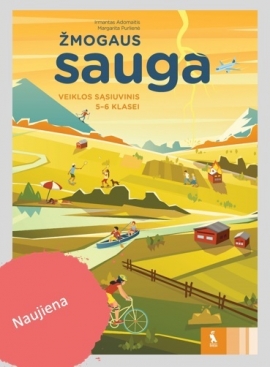 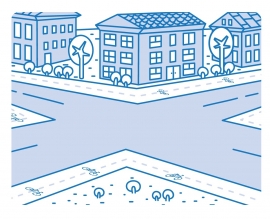 